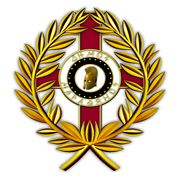 ΕΝΤΥΠΟ ΟΙΚΟΝΟΜΙΚΗΣ ΠΡΟΣΦΟΡΑΣ(συμπληρώνεται από τον προμηθευτή)ομαδα α  -  ΔΗΜΟΤΙΚΗ ΕΝΟΤΗΤΑ ΝΕΑΣ ΜΑΚΡΗΣομαδα β  -  ΔΗΜΟΤΙΚΗ ΕΝΟΤΗΤΑ ΜΑΡΑΘΩΝΟΣΟΜΑΔΑ Γ  -  ΔΗΜΟΤΙΚΗ ΕΝΟΤΗΤΑ ΓΡΑΜΜΑΤΙΚΟΥΟΜΑΔΑ Δ  -  ΔΗΜΟΤΙΚΗ ΕΝΟΤΗΤΑ ΒΑΡΝΑΒΑΣυμμετέχω μόνο για την ΟΜΑΔΑ ……. ΔΗΜΟΤΙΚΗ ΕΝΟΤΗΤΑ ……………………………………………….Προσφέρω τα ανωτέρω είδη της ΟΜΑΔΑΣ αυτής έναντι συνολικού ποσού: …………….……………………………………………….…………………………………………………………………………………………………………………..……………………………………………………………………………………………………(αναγράφετε συνολικό ποσό συμπεριλαμβανομένου του Φ.Π.Α. ολογράφως)Μαραθώνας ….. / ….. / 2019Ο Προσφέρων                                  (Σφραγίδα Επιχείρησης, Υπογραφή Νόμιμου Εκπροσώπου)ΕΛΛΗΝΙΚΗ ΔΗΜΟΚΡΑΤΙΑ                            Μαραθώνας  ….../……/2019ΔΗΜΟΣ ΜΑΡΑΘΩΝΟΣΔ/ΝΣΗ ΟΙΚΟΝΟΜΙΚΩΝ ΥΠΗΡΕΣΙΩΝ Τμήμα ΠρομηθειώνTΙΤΛΟΣ: Προμήθεια νερών και εδεσμάτων για τους εκλογικούς αντιπροσώπους και τις εφορευτικές επιτροπές των εκλογών της 26/05/2019 καθώς και της 02/06/2019.ΕΙΔΟΣΠΟΣΟΤΗΤΑΤΙΜΗ ΤΕΜΑΧΙΟΥΣΥΝΟΛΟΝΕΡΑ 1350ΤΟΣΤ450ΠΙΤΣΑ150ΚΑΘΑΡΗ ΑΞΙΑΚΑΘΑΡΗ ΑΞΙΑΚΑΘΑΡΗ ΑΞΙΑΦΠΑ 13%ΦΠΑ 13%ΦΠΑ 13%ΣΥΝΟΛΙΚΗ ΑΞΙΑΣΥΝΟΛΙΚΗ ΑΞΙΑΣΥΝΟΛΙΚΗ ΑΞΙΑΕΙΔΟΣΠΟΣΟΤΗΤΑΤΙΜΗ ΤΕΜΑΧΙΟΥΣΥΝΟΛΟΝΕΡΑ 756ΤΟΣΤ252ΠΙΤΣΑ84ΚΑΘΑΡΗ ΑΞΙΑΚΑΘΑΡΗ ΑΞΙΑΚΑΘΑΡΗ ΑΞΙΑΦΠΑ 13%ΦΠΑ 13%ΦΠΑ 13%ΣΥΝΟΛΙΚΗ ΑΞΙΑΣΥΝΟΛΙΚΗ ΑΞΙΑΣΥΝΟΛΙΚΗ ΑΞΙΑΕΙΔΟΣΠΟΣΟΤΗΤΑΤΙΜΗ ΤΕΜΑΧΙΟΥΣΥΝΟΛΟΝΕΡΑ 162ΤΟΣΤ54ΠΙΤΣΑ18ΚΑΘΑΡΗ ΑΞΙΑΚΑΘΑΡΗ ΑΞΙΑΚΑΘΑΡΗ ΑΞΙΑΦΠΑ 13%ΦΠΑ 13%ΦΠΑ 13%ΣΥΝΟΛΙΚΗ ΑΞΙΑΣΥΝΟΛΙΚΗ ΑΞΙΑΣΥΝΟΛΙΚΗ ΑΞΙΑΕΙΔΟΣΠΟΣΟΤΗΤΑΤΙΜΗ ΤΕΜΑΧΙΟΥΣΥΝΟΛΟΝΕΡΑ 216ΤΟΣΤ72ΠΙΤΣΑ24ΚΑΘΑΡΗ ΑΞΙΑΚΑΘΑΡΗ ΑΞΙΑΚΑΘΑΡΗ ΑΞΙΑΦΠΑ 13%ΦΠΑ 13%ΦΠΑ 13%ΣΥΝΟΛΙΚΗ ΑΞΙΑΣΥΝΟΛΙΚΗ ΑΞΙΑΣΥΝΟΛΙΚΗ ΑΞΙΑ